Year 6Year 6Autumn Two Autumn Two Domains of KnowledgeFractionsGeometry: position and directionKey Concepts:Fractions:Pupils should be taught to:  use common factors to simplify fractions; use common multiples to express fractions in the same denomination  compare and order fractions, including fractions > 1  add and subtract fractions with different denominators and mixed numbers, using the concept of equivalent fractions  multiply simple pairs of proper fractions, writing the answer in its simplest form [for example, 4 1 × 2 1 = 8 1 ]  divide proper fractions by whole numbers [for example, 3 1 ÷ 2 = 6 1 ]  associate a fraction with division and calculate decimal fraction equivalents [for example, 0.375] for a simple fraction [for example, 8 3 ]  identify the value of each digit in numbers given to three decimal places and multiply and divide numbers by 10, 100 and 1000 giving answers up to three decimal places Mathematics – key stages 1 and 2 41 Statutory requirements  multiply one-digit numbers with up to two decimal places by whole numbers  use written division methods in cases where the answer has up to two decimal places  solve problems which require answers to be rounded to specified degrees of accuracy  recall and use equivalences between simple fractions, decimals and percentages, including in different contexts.Position and direction:Pupils should be taught to:  describe positions on the full coordinate grid (all four quadrants)  draw and translate simple shapes on the coordinate plane, and reflect them in the axesKnowledge Broken Down: Coverage of National Curriculum ObjectivesFractions: 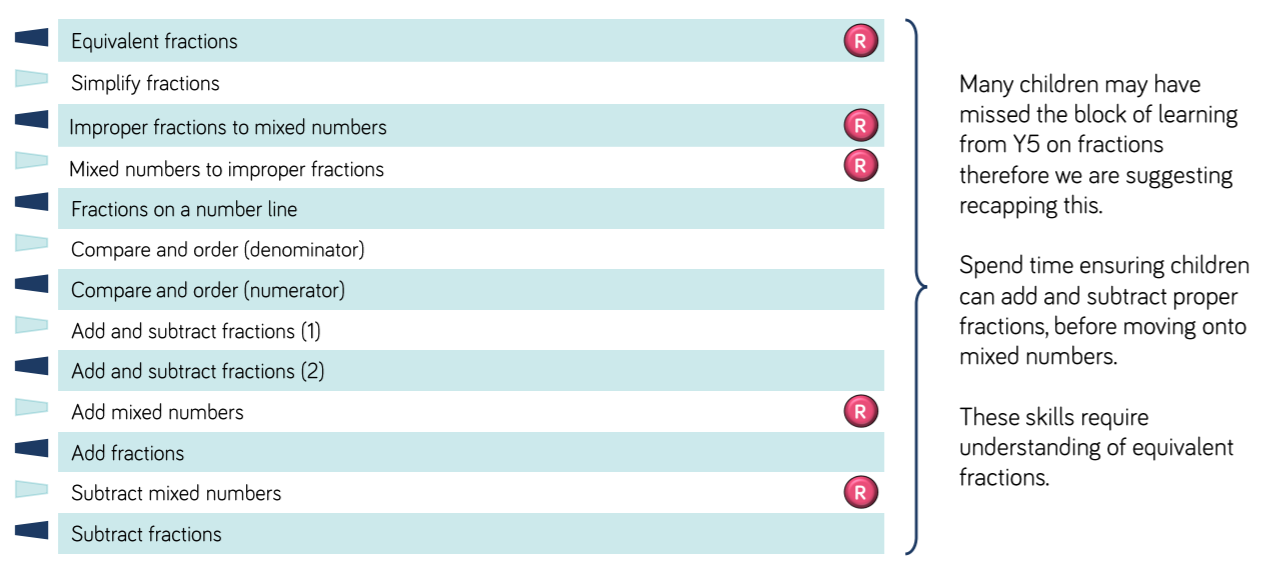 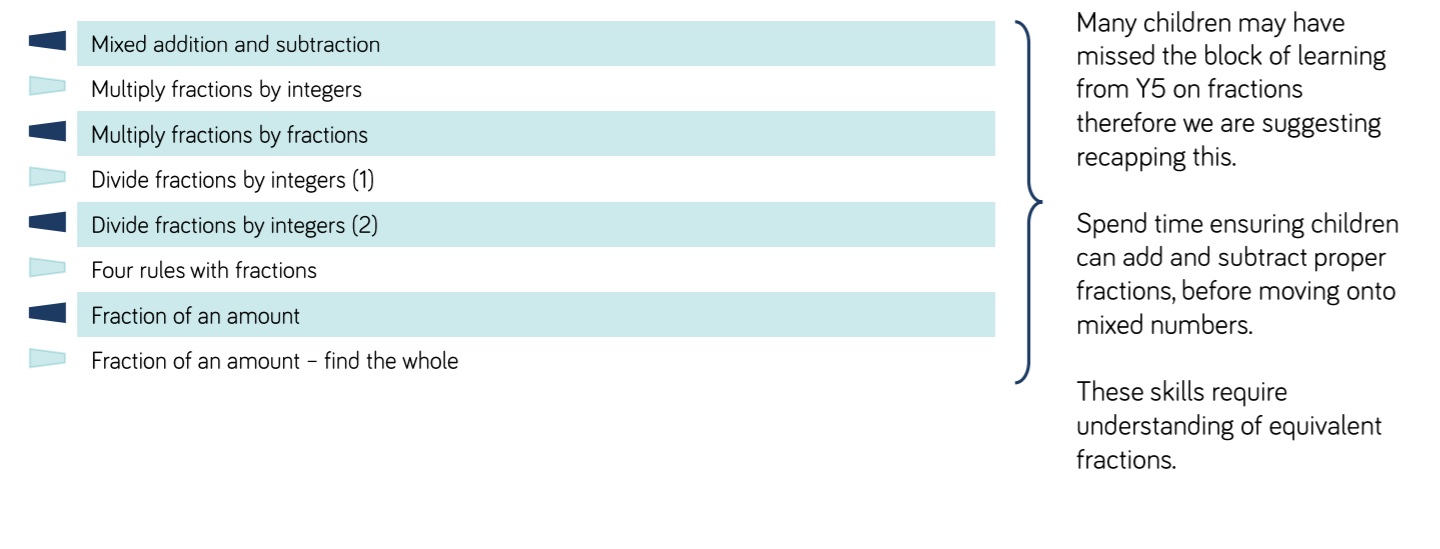 Perimeter and area: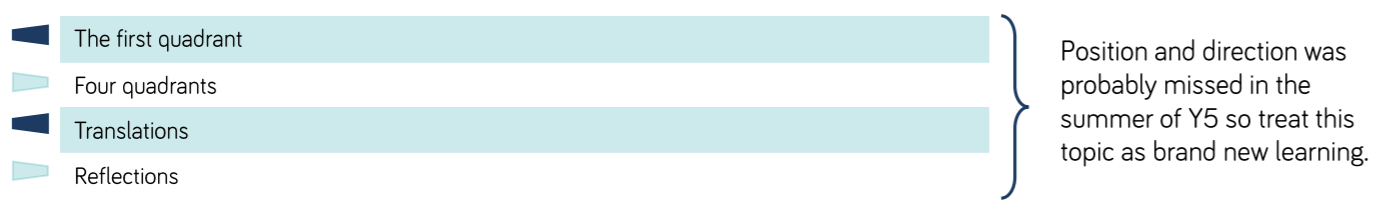 Assessment: End of block assessment on WR:Fractions: https://whiterosemaths.com/wp-content/uploads/2020/08/Year-6-Autumn-block-3-Fractions.pdfPosition and direction: https://resources.whiterosemaths.com/resources/year-6/autumn-block-4-position-direction/Testbase Year 6 questionsBuild a mathematician assessments fractions: https://old.kangaroomaths.co.uk/free_resources/assessment/BAM/6M6_BAM.pdfhttps://old.kangaroomaths.co.uk/free_resources/assessment/BAM/6M7_BAM.pdfhttps://old.kangaroomaths.co.uk/free_resources/assessment/BAM/6M8_BAM.pdfBuild a mathematician position and direction:https://old.kangaroomaths.co.uk/free_resources/assessment/BAM/6M12_BAM.pdf